目次１ 適正計量管理事業所の指定	1２ 指定の申請	1３ 計量管理規程（計量管理の方法に関する事項）の作成	1４ 指定検査	2５ 指定の基準	3６ 適正計量管理事業所指定の計量証明事業者に必要な検査	4７ 指定書の交付・再交付	4８ 適正計量管理事業所標識の掲示	4９ 変更及び廃止の届出	510 報告書の提出	511 適合命令	512 指定の取消	513 申請・届出必要書類等一覧	614 計量管理規程（計量管理の方法に関する事項） 記載例	714-1 計量管理規程　記載例（別紙１）	1014-2 計量管理規程　記載例（別紙２）	1114-3 計量管理規程　記載例（別紙３）	1215 簡易修理の範囲	13【様式　１】適正計量事業所指定申請書	15【様式　２】適正計量事業所指定検査申請書	16【様式　３】誓約書	17【様式　４】適正計量管理事業所	18【様式　５】指定書再交付申請書	19【様式　６】指定書紛失理由書	20【様式　７】指定申請書記載事項変更届	21【様式　８】事業譲渡証明書	22【様式　９】事業承継証明書	23【様式１０】相続証明書	24【様式１１】事業承継同意証明書	25【様式１２】事業廃止届	26【様式１３】適正計量管理事業所報告書	27【参考様式１】基準器管理台帳(例)	28【参考様式２】計量器管理台帳（例）	29【参考様式３】計量器一覧表（様式及び記入例）	30【参考様式４】設備管理台帳（例）	31【参考様式５】計量器検査一覧表（例）	32【参考様式６】商品検査成績表	33【参考様式７】使用始業点検記録簿（例）	34【参考様式８】計量管理・指導報告書（例）	35使用料（手数料）納入票	36適正計量管理事業所指定の手引き１ 適正計量管理事業所の指定　「適正計量管理事業所」とは、特定計量器を使用する事業所が、計量士の検査と指導のもと自主的な適正計量管理の実施が認められ、都道府県知事（国の事業所を除く）から指定された事業所をいいます。　指定についての概要は次の通りです。　① 計量法で規定する特定計量器を使用している事業所であること② 都道府県知事（特定市所在の事業者は特定市を経由し都道府県知事）に申請③ 都道府県知事（特定市所在の事業者は特定市長）による検査の実施④ 検査により一定基準を満たすと認められたとき都道府県知事が指定　　適正計量管理事業所のメリット　　・計量法第１９条第１項で定める特定計量器の定期検査受検義務免除　　　（計量証明事業者は、計量証明検査受検義務免除）　　・計量法第４９条第１項に基づく簡易修理※の実施が可能　　・経済産業省令で定める様式の標識を掲げることができる　　・信用度の向上      　※簡易修理：構造に影響を及ぼし得る修理であって、器差に影響を与える蓋然性の乏しいもの（「15 簡易修理の範囲」を参照）２ 指定の申請　適正計量管理事業所の指定申請を行う場合は、事業所ごとに下記の書類を計量検定所（事業所の所在地が特定市の場合は特定市）に提出して下さい。　①指定申請書(様式１) 　②指定検査申請書（様式２）③登記事項証明書（登記簿謄本）（交付の日から３カ月以内のもの）　④適正計量管理事業所の欠格事由に該当していない旨の誓約書(様式３)　⑤計量管理の方法に関する事項（経済産業省令で定めるもの）⑥計量士登録証の写し及び雇用関係を証明する書類　⑦使用する計量器一覧表（計量管理規程記載例 別紙３参照）⑧手数料納入票(石川県証紙貼付)　※現地検査は、検査手数料の他、距離に応じて旅費を（後日郵送する納入通知書により）負担して頂きます。（特定市の場合、現地検査に係る費用は特定市にお問い合わせください。）３ 計量管理規程（計量管理の方法に関する事項）の作成（１）適正計量管理事業所の指定申請を行うときには、事業所ごとに計量管理規程（計量管理法の方法に関する事項）を記載した書類が必要となります。作成については「14 計量管理規程記載例」を参考にして下さい。（２）計量管理規程には、下記の項目の記載が必要です。ア　実施組織の図示イ　特定計量器の検査の方法と時期（特定計量器検定検査規則に基づく検査）ウ　特定計量器の検査の設備と整備の方法（基準器等一覧表及び基準器成績書の写し等）（検査設備管理台帳）エ　計量の方法と量目検査の方法（量目管理台帳）オ　その他必要事項（従業員の研修､台帳管理等）４ 指定検査適正計量管理事業所に指定することは、計量法における適正な計量管理の実施を証明するものです。このため現地検査では、事業所の関係者及び計量士に立ち会って頂き、申請書の記載内容並びに計量管理の実施状況について確認を行うこととしています。　検査概要（適正な計量管理）は次のとおりです。　（１）計量管理規程（計量管理の方法に関する事項）　　　ア　管理規程通りに組織が機能していること　　　イ　管理規程を定期的に見直していること　（２）計量管理を実施する組織　　　ア　事業所上層部の計量管理に対する理解度　　　イ　組織上の計量士及び適正計量管理主任者の位置付け　（３）基準器等検査設備の整備及び保守管理の方法　　　ア　検査する計量器に応じ必要なものが充足されていること　　　イ　良好に管理されていること　　　ウ　借用の場合に賃貸契約書等が保管されていること　（４）使用する特定計量器の検査方法　　　ア　定期的に適正な検査が実施されていること　　　イ　不合格計量器の処置が適切に行われていること　（５）量目検査（製造工程中の製品計量・計測を含む）の主体、周期、検査結果の記録及び適正活用　（６）台帳の管理状況　　　ア　基準器等及び検査設備の管理台帳の記録が整理されていること　　　イ　使用計量器の管理台帳の記録が整理されていること　　　ウ　合格証紙の受払い等の管理が適正にされていること　　　エ　量目管理台帳の記録が整理されていること（７）指導教育状況ア　計量士に適正計量管理主任者や計量実務者等に対し計量講習会等を開催させ、計量管理の方法及び量目検査方法などの知識及び技術の習得に努めさせる等、定期的に従業員教育を実施していることイ　計量士又は適正計量管理主任者が必要に応じて担当者を指導していることウ　指導教育について実施記録が整理されていること　（８）その他適正な計量管理を推進するために必要な事項等　　　ア　講習会、研修会への参加　　　イ　適正計量管理事業所の標識の活用状況等　※指定後にあっては、次の事項の適正な実施も必要となります。　（９）法令等の遵守状況　　　ア　届出等を遅滞なく行っていること　　　イ　年次報告と実態に相違ないこと　５ 指定の基準　適正計量管理事業所の指定基準は次の通りです。（１）特定計量器の種類に応じて、計量士が当該事業所で使用する特定計量器※１について、経済産業省令で定められている検査※２を定期的に行うものであること。（２）その他計量管理の方法が経済産業省令で定める基準に適合すること。ア　当該事業所にその従業員であって適正な計量管理を行うために必要な業務を遂行することを職務とする者（以下「適正計量管理主任者」という）が必要な数だけ置かれ、必要な数の計量士の指導の下に適正な計量管理が行われていること又は当該事業所に専ら計量管理を職務とする従業員であって計量士の資格を有する者が必要な数だけ置かれ、適正な計量管理が行われていること。イ　当該事業所における適正計量管理主任者及び従業員が、当該事業所の計量管理を行う計量士により計画的に量目の検査その他の計量管理に関する指導を受け、それに基づき量目の検査及び特定計量器の検査を定期的に行っていること。ウ　当該事業所の計量管理を行う計量士の指導の下に当該事業所における計量管理の内容及び方法を記載した計量管理規程を定め、これを遵守していること。エ　その他適正な計量管理を行うため、次の事項を遵守するものであること。①当該事業所における計量管理を行う計量士が、その職務を誠実に行うこと。②申請者は、計量管理に関し、計量士のその職務を行う上での意見を尊重すること。③当該事業所の従業員が、当該事業所の計量管理を行う計量士がその職務を行う上で必要であると認めてする指示に従うこと。※１　指定基準（１）の経済産業省令（施行規則）で定める特定計量器の種類と計量士※２　指定基準（１）の経済産業省令（施行規則第７５条第２項）で定める特定計量器の検査定期検査または計量証明検査の対象となる特定計量器（非自動はかり、分銅及びおもり、皮革面積計、騒音計、振動レベル計、濃度計）については、法の定める期間※３に１回、※１に規定する計量士に、その指定に係る事業所で使用する定期検査対象計量器が定期検査の合格条件（法第２３条）又は計量証明検査の合格条件（法第１１８条）に適合するかどうかを検査させなければならない。※３　２年：非自動はかり・分銅及びおもり（定期検査、計量証明検査）　　　３年：濃度計・騒音計・振動レベル計（計量証明検査）　　　（はかりは１年／回の検査が望ましい）６ 適正計量管理事業所指定の計量証明事業者に必要な検査　適正計量管理事業所の指定を受けた計量証明事業者には、計量証明検査受検義務規定の適用が免除されます。これに代わり法第１１６条２項の規定によって、計量証明検査を受けるべき期間※１に指定申請書に記載された計量士による検査が義務付けられています。　ただし、計量法で定める検定・検査に合格した表示年月の翌月１日から起算して、計量器の種類ごとに定められた期間※２を経過していない計量器の場合は、その限りではありません。　なお、石川県においては、計量証明検査を受けるべき期間ごとに検定を受検することで、計量証明検査に代えることができるものとしています。計量証明検査の対象となる特定計量器７ 指定書の交付・再交付　申請者が指定の基準を満たしている場合には、適正計量管理事業所として指定され、指定書が交付されます。指定書は大切に保管して下さい。　また、指定書の汚損・紛失等が生じた場合は、指定書再交付申請書(様式５)に現在の指定書（紛失の場合は指定書紛失理由書(様式６)）を添え計量検定所へ届出を行ってください。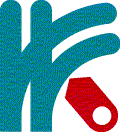 ８ 適正計量管理事業所標識の掲示　適正計量管理事業所の指定を受けた者は、当該適正計量管理事業所において経済産業省で定める様式の標識を掲げることができます。９ 変更及び廃止の届出　適正計量管理事業所指定申請書（指定書）の内容に変更があった場合は、指定申請書記載事項変更届(様式７)に必要書類（「13 申請・届出必要書類等一覧」を参照）を添付し、計量検定所へ届出を行って下さい。　また、事業を廃止する場合は事業廃止届(様式12)を計量検定所へ届け出て下さい。10 報告書の提出　適正計量管理事業所の指定により、経済産業省令で定める定期検査または計量証明検査の対象となる特定計量器については、法の定める期間に１回、計量士にその指定に係る事業所で使用する検査対象計量器が合格条件に適合するかを検査することとなります。その検査結果については、検査数の有無に係らず前年４月１日から、その年の３月末日までの件数を記載した適正計量管理事業所報告書(様式13)を毎年４月末日までに計量検定所へ提出して下さい。年度途中から事業を開始した場合は、開始した日から３月末日までの件数を報告、また年度途中で事業を廃止した場合は、４月１日から廃止した日までの件数を報告します。11 適合命令　都道府県知事は、適正計量管理事業所の指定を受けた者が指定の基準に適合しなくなったと認めるときは、その者に対し、基準に適合するために必要な措置をとることを命じることができます。　考えられる事例　(1)　法定の期間内に特定計量器の検査を行わなかったとき 　(2)　量目公差を超えて不足する商品を出荷又は販売している場合　(3)　提出した計量管理規程（計量管理の方法に関する事項）を実施していないと認めるとき。 　(4)　計量士がいなくなったとき。12 指定の取消　都道府県知事は、適正計量管理事業所の指定を受けた者が次の各号の１に該当するときは、その指定を取り消すことができます。　(1)　氏名又は名称及び住所など指定申請の事項に変更が生じたにもかかわらず、届出しないとき。経済産業省令で定める様式以外の標識を掲げたとき。　(2)　計量法又は計量法に基づく命令に違反し罰金以上の刑に処せられ、その執行を終わり、又は執行を受けなくなった日から１年を経過しない者。(3)　指定を取消され、その取消の日から１年を経過しない者。(4)　法人であって、その業務を行う役員のうちに(2)・(3)の１つに該当する者があるもの(5)　基準に適合するための命令に違反したとき(6)　不正の手段により適正計量管理事業所の指定を受けたとき。※　適正計量管理事業所は、指定の取消しになったときは、遅滞なく知事に指定書を返納しなければなりません。13 申請・届出必要書類等一覧※登記事項証明書・住民票等は、交付の日から３ヶ月以内のものであること※現地検査は、検査手数料の他、距離に応じた出張旅費を郵送する納入通知書により負担して頂きます。（特定市の場合、現地検査に係る費用は特定市にお問い合わせください。）◎県への申請の場合、手数料は石川県証紙により納付して下さい。販売場所等は県ﾎｰﾑﾍﾟｰｼﾞhttp://www.pref.ishikawa.lg.jp/suitou/syoushi.htmlをご参照下さい。14 計量管理規程（計量管理の方法に関する事項） 記載例計量管理規程（流通業）○○年○○月○○日制定××年××月××日改訂第１章　総　則（目　的）第１条　この規程は、計量法第１２７条に基づき、○○社○○事業所（以下「当事業所」という。）における計量管理業務の基準を定め、商品の販売、その他の取引又は証明上の計量の安全を確保する為に合理的な計量管理を行い、取引の公正を図るとともに顧客の信頼を確保し、もって事業の発展に寄与することを目的とする。（計量管理等の定義）第２条　この規程において「計量管理」とは、計量器の整備、計量の正確保持、計量方法の改善、その他の適正な計量の実施を確保するために必要な措置を講ずることをいう。２　この規程において「計量管理業務」とは、前条の目的を達成するために次の業務をおこなうことをいう。（１）計量管理を実施する組織の確立（２）使用する計量器の検査の実施の方法及び時期（３）使用する計量器の検査のための設備の保管及び整備の方法（４）計量の方法及び量目検査の実施の方法及び時期（５）計量に関する改善、計量管理を実施するための必要な従業員への指導教育及び調査（６）その他適正な計量管理を実施するために必要な（台帳管理方法等）事項第２章　組織（計量管理を実施する組織）第３条　計量管理を実施する組織及び分掌は次のとおりとする。１　組織図　（別紙１のとおり）２　計量管理の業務は、〇〇（本部）長が総括し、主管者は〇〇部（店）長とする。（１）主管者は、計量管理に関する基本事項を決定し業務を実施する。（２）主管者は、この規程に基づく計量管理を的確に推進するとともに、計量管理水準の向上のための施策を講じる。（実施機関及び計量管理責任者）第４条　計量管理業務は、〇〇部〇〇課が所管し、同部署に計量管理責任者として計量士（以下、「計量士」という。）を置く。２　計量士は、次の計量管理事項の実施を掌る。（１）商品の計量管理（量目検査及び品質検査）に関する事項及び商品企画調査並びに、その改善に関する事項（２）計量器の保守管理に関する事項（３）計量器を検査するための設備の整備保管（４）その他、適正な計量管理の実施に必要な事項（適正計量管理主任者）第５条　計量管理業務を合理的かつ効果的に遂行するために、計量士のもとに、適正計量管理主任者（以下「主任者」という。）を置く。第３章　検査設備の設置及び整備保管（検査設備の設置）第６条　計量管理主管課に「計量管理室」を設け、計量管理に必要な設備等を設置する。（検査設備の整備保管）第７条　検査設備等は、その適格性を担保するため定期的な保守、点検及び校正を行うものとする。２　検査設備等の整備保管は、設備管理台帳をもって管理する。第４章　計量器の管理（計量器の管理）第８条　計量器は、計量管理主管課が配備したものを使用する。但し、やむを得ない事由により取引先が持ち込む計量器は、計量管理主管課に届出て検査を受け使用の承認を得ることとする。２　計量器は、その種類、能力、器物番号（社内整理番号）等、必要な事項を記載した計量器管理台帳（別紙２）・計量器一覧表（別紙３）を備えて管理する。第５章　計量器の検査（計量器の検査方法及びその時期）第９条　計量器の検査は、定期検査、随時検査、臨時検査、受入検査とする。２　定期検査は計量法特定計量器検定検査規則に準じて計量士が行う検査をいい、毎年１回以上実施する。３　随時検査は、計量器の使用状態の適否及び以上の有無について、計量士又は主任者が行う検査をいい、随時実施する。４　臨時検査は、計量器の使用者から検査請求があったとき、又は適正な計量の実施を確保するため、必要に応じて計量士又は主任者が適宜実施する。５　受入検査は、計量器の購入及び補充並びに第８条第１項のただし書きに該当する際に行う検査をいい、その方法は定期検査に準じて行う。（計量器の処置）第１０条　前条の検査を行い、合格した計量器であっては、合格証紙（ステッカー）等によって合格品であることを明示し、検査年月日又は使用期限を表示する。また、適合しない計量器があった場合は、直ちにその使用を禁止し遅滞なく適切な処置を講じなければならない。（検査結果の記録及び報告）第１１条　第９条第２項の定期検査を行ったときは、その検査結果を記録するとともに、検査結果を主管者に報告しなければならない。２　検査結果の記録は、検査実施の日から３年以上保管する。３　記録を電磁的方法により行う場合は、必要に応じ電子計算機その他の機器を用いて直ちに当該記録が表示されるものとし、保存方法、改ざん防止、アクセス制限の設定及びバックアップに関する事項等を別途細則に定める。第６章　正確計量の確保（商品の管理）第１２条　商品の販売に従事する者は、常に商品の量目、表示方法及び品質に対する注意を喚起し、量目不足等の問題が生じないように努めなければならない。（商品の量目及び表示方法の検査）第１３条　計量士または主任者は、適正な計量を確保するため販売する商品について、次の検査を計画的に行う。（１）　計量作業場又は売り場における商品の量目、表示及び品質の検査（２）　仕入商品に対する量目、表示及び品質の検査（不適合商品の処置）第１４条　前条の検査を行い、不適合商品が確認された場合は速やかに適切な処置を講じなければならない。（商品の購入先に対する量目等の調査）第１５条　販売商品の適正な計量を確保するため、取引先の工場等における計量器の使用状況及び納入する商品の計量方法の調査をすることができる。ただし、調査にあたっては、相手方の了承を得なければならない。（量目検査等の結果の報告）第１６条　販売する商品の量目等の検査及び調査を行ったときは、その結果を主管者に報告しなければならない。第７章　社員教育及び指導（教育及び指導）第１７条　計量管理主管課は、計量関係従事者等に計量管理の内容及び計量知識の普及啓発に関する事項について、適宜、教育指導を行う。第８章　雑則（計量管理規程に基づく実施要領の制定）第１８条　この規程を円滑かつ効果的に実施するために必要な事項は、別に「計量管理実施要領（細則）」※ を定めることができる。附　則　１　○○○○年○○月○○日制定　　２　　　　　年　　月　　日改定　３　　　　　年　　月　　日改定※計量管理実施要領（細則）は、計量管理規程に基づく次の事項を具体的な内容で規程（文書化）するものです。　①「検査設備及びその保守管理」「計量器の検査方法、周期及び合否の判断基準」「商品量目検査等の方法、時期、適否の基準」「計量器管理台帳の様式」等　②「計量器及び商品量目検査に用いる観測紙の書式」、主管者へ提出する「報告書の書式」等　③検査の結果で不適正になった計量器又は商品の具体的な処置方法等　④その他、適正な計量の実施の確保に必要な事項14-1 計量管理規程　記載例（別紙１）計量証明事業組織図（例）（　　　）部門：適正計量管理主任者　　　計量担当者主 管 者　　　計量管理課　　　（　　　）部門：適正計量管理主任者　　　計量担当者（　　　　）　（　　　　　）　　　　　　　　　　　　　　　　（　　　）部門：適正計量管理主任者　　　計量担当者　　　　　　　　　　　　　　　　（　　　）部門：適正計量管理主任者　　　計量担当者　　　　　　　　　　　　　　　　（　　　）部門：適正計量管理主任者　　　計量担当者　　　　　　　  計量管理者（〇〇 計 量 士）14-2 計量管理規程　記載例（別紙２）計量器管理台帳（例）基本情報管理責任者検査成績の記録14-3 計量管理規程　記載例（別紙３）計量器一覧表（例）備考項目の台帳番号は、各計量器毎の計量器管理台帳の番号。15 簡易修理の範囲計量法第４９条第１項ただし書きの計量法施行規則第１１条で定める簡易修理（抜粋）※簡易修理の実施後、性能の確認（器差・繰り返し性等）を行い省令で定める技術上の基準に適合し、かつその器差が省令で定める使用公差を超えないことが必要。【様式　１】適正計量事業所指定申請書　　　　　　　　　　　　　　　　　　　　　　　　　　　　　　　年　　月　　日　　石川県知事  殿　　　　　　　　　　　　　　　　申請者　住　所　　　　　　　　　　　　　　　　　　　　氏　名　　　　　　　　　　　　　　　　　　　　名称及び代表者の氏名  　　　　　　　　　　　　　　次のとおり、適正計量管理事業所の指定を受けたいので申請します。１　氏名又は名称及び住所並びに法人にあっては、その代表者の氏名２　事業所の名称（業種を含む。）及び所在地３　使用する特定計量器の名称、性能及び数並びに取引又は証明に用いる特定計量器とその他に用いる計量器との別及び数４　使用する特定計量器の検査を行なう計量士の氏名、登録番号及び計量士の区分５　計量法施行規則第７３条各号に掲げる計量管理の方法に関する事項備考１．用紙の大きさは、A4とすること。２．２の業種は、具体的に記載すること。３．４の計量士は、当該事業所の従業員又は外部からの委託による者のいずれかを区別し、後者の場合にあっては、その所属先を具体的に付記すること。４．２，３及び５の事項は、別紙に記載することができる。但し、２については、施行規則第72条第2項又は第3項に規定する場合に限る。【様式　２】適正計量事業所指定検査申請書　　　　　　　　　　　　　　　　　　　　　　　　　　　　　　　年　　月　　日　　石川県知事  殿　　　　　　　　　　　　　　　　申請者　住　所　　　　　　　　　　　　　　　　　　　　氏　名　　　　　　　　　　　　　　　　　　　　名称及び代表者の氏名  　　　　　　　　　　　　　　　下記のとおり計量法第１２７条第１項の指定に係る同法第１２７条第３項の検査を受けたいので申請します。記１　指定のための検査を受けようとする事業所の名称及び所在地２　指定のための検査に係る責任者及び連絡先備考１．用紙の大きさは、A4とすること。【様式　３】誓　　　約　　　書　私(はじめ当社役員)は、下記の適正計量管理事業所の事業の欠格事由(計量法第１３３条において準用する計量法第９２条第１項)各号に該当していないことを誓約します。記　　　　　年　　月　　日　　石川県知事　殿　　　　　　　　　　　　　　　　　住　所氏　名　　　     　　　　　　　　　　　　　　　　　　　　　　　　　名称及び代表者の氏名備考１．用紙の大きさは、A4とすること。【様式　４】適正計量管理事業所計量法第１２７条第１項の規定により、適正計量管理事業所として指定する。１ 指定年月日 　　　令和 　　年 　　月 　　日２ 指定番号 　　　　第 　　　　　号３ 名　　称４ 所 在 地令和 　　年 　　月 　　日石川県知事 【様式　５】指定書再交付申請書　　　　　　　　　　　　　　　　　　　　　　　　　　　　　　　年　　月　　日　　石川県知事　殿　　　　　　　　　　　　　　　　申請者　住　所　　　　　　　　　　　　　　　　　　　　氏　名　　　　　　　　　　　　　　　　　　　　名称及び 代表者の氏名  　　　　　　　　　　　　　　　次のとおり適正計量管理事業所の指定書の再交付を受けたいので、指定書（指定書を失った事実を記載した書面）を添えて申請します。記１　指定番号及び指定年月日２　指定した事業所の名称及び所在地３　再交付申請の事由４　連絡先　　　郵便番号　　　住　　所　　　氏　　名　　　電話番号備考１．用紙の大きさは、A4とすること。【様式　６】指定書紛失理由書　　　　　　　　　　　　　　　　　　　　　　　　　　　　　　　年　　月　　日　　石川県知事　殿　　　　　　　　　　　　　　　　申請者　住　所　　　　　　　　　　　　　　　　　　　　氏　名　　　　　　　　　　　　　　　　　　　　名称及び 代表者の氏名  　　　　　　　　　　　　　適正計量管理事業所指定書の交付を受けていましたが、下記の理由により紛失いたしました。なお、紛失した指定書を発見したときは速やかに返納いたします。記紛失理由【様式　７】指定申請書記載事項変更届　　　　　　　　　　　　　　　　　　　　　　　　　　　　　　　年　　月　　日　　石川県知事　殿　　　　　　　　　　　　　　　　申請者　住　所　　　　　　　　　　　　　　　　　　　　氏　名　　　　　　　　　　　　　　　　　　　　名称及び 代表者の氏名  　　　　　　　　　　　　　　　次のとおり、変更があったので、計量法第１３３条において準用する同法第６２条第１項の規定により、届け出ます。記１　変更の内容２　変更の事由備考１．用紙の大きさは、A4とすること。２．法第133条において準用する第61条の規程（承継）による変更についてはそれぞれの証明書を添付のこと。【様式　８】事業譲渡証明書　　　　　　　　　　　　　　　　　　　　　　　　　　　　　　　年　　月　　日　　石川県知事　殿　　　　　　　　　　　　　　　　譲渡者　住　所　　　　　　　　　　　　　　　　　　　　氏　名　　　　　　　　　　　　　　　　　　　　名称及び 代表者の氏名  　　　　　　　　　　　　　　　　　　　　　　　　　　　　　譲受者　住　所　　　　　　　　　　　　　　　　　　　　氏　名　　　　　　　　　　　　　　　　　　　　名称及び代表者の氏名  　　　　　　　　　　　　　　上記の者の間で下記の適正計量管理事業所の事業の全部が　　   年   月   日に譲渡されたことを証明します。記１　指定の年月日及び指定番号２　指定を受けた者の氏名又は名称及び住所３　工場及び事業場等の所在地備考１．用紙の大きさは、A4とすること。【様式　９】事業承継証明書　　　　　　　　　　　　　　　　　　　　　　　　　　　　　　　年　　月　　日　　石川県知事　殿　　　　　　　　　　　　　　　被承継者　住　所　　　　　　　　　　　　　　　　　　　　氏　名　　　　　　　　　　　　　　　　　　　　名称及び 代表者の氏名  　　　　　　　　　　　　　　　　　　　　　　　　　　　　　承継者　住　所　　　　　　　　　　　　　　　　　　　　氏　名　　　　　　　　　　　　　　　　　　　　名称及び代表者の氏名  　　　　　　　　　　　　　　上記の者の間で下記の適正計量管理事業所の事業の全部が　　   年   月   日に承継されたことを証明します。記１　指定の年月日及び指定番号２　指定を受けた者の氏名又は名称及び住所３　工場及び事業場等の所在地備考１．用紙の大きさは、A4とすること。【様式１０】相 続 証 明 書　　石川県知事　殿　　　　　　　　　　　　　　　　      　住　所　　　　　　　　　　　　　　　　　　　　氏　名　　　　　　　　　　　　　　　　　　　　名称及び 代表者の氏名  　　　　　　　　　　　　　　上記の者は、　　　　　　　　　の相続人であり、適正計量管理事業所の事業を令和   　年   月    日に承継したことを証明します。　　　　　　年　　月　　日　証明者　住　所　　　　　氏　名　　　　　　　　　　　　　　　　　　　　住　所　　　　　氏　名　　　　　　　　　　　　　　　　　　　　住　所　　　　　氏　名　　　　　　　　　　　　　　　　　　　　住　所　　　　　氏　名　　　　　　　　　　　　　　　備考１．用紙の大きさは、A4とすること。２．証明者は２人以上とし、全員が署名すること。【様式１１】事業承継同意証明書　　石川県知事　殿　　　　　　　　　　　　　　　　      　住　所　　　　　　　　　　　　　　　　　　　　氏　名　　　　　　　　　　　　　　　　　　　　名称及び代表者の氏名  　　　　　　　　　　　　　　上記の者は、　　　　　　　　の相続人であり、かつ相続人全員の同意により適正計量管理事業所の事業を承継する相続人として選定された者であることを証明します。　　　　　　年　　月　　日　相続人　住　所　　　　　氏　名　　　　　　　　　　　　　　　　　　　　住　所　　　　　氏　名　　　　　　　　　　　　　　　　　　　　住　所　　　　　氏　名　　　　　　　　　　　　　　　　　　　　住　所　　　　　氏　名　　　　　　　　　　　　　　　備考１．用紙の大きさは、A4とすること。２．相続人は、被証明者を除き、全員が署すること。【様式１２】事 業 廃 止 届　　　　　　　　　　　　　　　　　　　　　　　　　　　　　　　年　　月　　日　　石川県知事　殿　　　　　　　　　　　　　　　　届出者　住　所　　　　　　　　　　　　　　　　　　　　氏　名　　　　　　　　　　　　　　　　　　　　名称及び 代表者の氏名  　　　　　　　　　　　　　　下記の適正計量管理事業所の事業は、令和　 　年　 月　 日に廃止したので計量法第１３３条において準用する第６５条の規定により、届け出ます。記１　指定の年月日及び指定番号２　指定を受けた者の氏名又は名称及び住所３　工場又は事業場等の所在地備考１．用紙の大きさは、A4とすること。【様式１３】適正計量管理事業所報告書　　　　　　　　　　　　　　　　　　　　　　　　　　　　　　　年　　月　　日　　石川県知事　殿　　　　　　　　　　　　　　　　報告者　住　所　　　　　　　　　　　　　　　　　　　　氏　名　　　　　　　　　　　　　　　　　　　　名称及び 代表者の氏名  　　　　　　　　　　　　　　計量法施行規則第９６条の規定により、次のとおり報告します。備考１．用紙の大きさは、A4とすること。２．整理番号の欄は、記入しないこと。３．計量証明に使用する特定計量器の欄は、計量証明事業者であって計量法第127条第1項の指定を受けた者のみが記入すること。【参考様式１】基準器管理台帳(例)基本情報管理情報【参考様式２】計量器管理台帳（例）基本情報管理責任者検査成績の記録【参考様式３】計量器一覧表（様式及び記入例）備考項目の台帳番号は、各計量器毎の計量器管理台帳の番号。【参考様式４】設備管理台帳（例）計量管理明細（項目）　点検整備・検定・検査・修理・その他※法定検査、定期点検及び清掃等を行った場合は必ず記録する。【参考様式５】計量器検査一覧表（例）　住　　　所　名　　　称　　　　　　　　　　　　　　　　　　　　　　　　　検査年月日　　　　　　　　　　　　　　　　　　　　　　　　　計　量　士　　　　　　　　　　　　　　　　　　　　　印　　　区分・番号　　　　（　　　　　）計量士　登録No　　　　　　検査を行った計量器の種類特記事項　　　　　　　　　　　　　　　　　　　　　　　　　　　　　　　　　　　　　　　【参考様式６】商 品 検 査 成 績 表（　　年　　月）実施者名　　　　　　　　　　　　【参考様式７】使用始業点検記録簿（例）【参考様式８】計量管理・指導報告書（例）（記録保存期間３年）別記様式第１号（第４条関係）適正計量管理事業所指定の手引き石川県計量検定所２０２０年４月版特定計量器名（施行令）計量士区分濃度計のうち次に掲げるもの①ジルコニア式酸素濃度計のうち、計ることができる最高の濃度が5体積百分率以上25体積百分率以下のもの②溶液導電率式二酸化硫黄濃度計のうち、計ることができる最高の濃度が50体積百万分率以上のもの③磁気式酸素濃度計のうち、計ることができる最高の濃度が５体積百分率以上25体積百分率以下のもの④紫外線式二酸化硫黄濃度計のうち、計ることができる最高の濃度が50体積百万分率以上のもの⑤紫外線式窒素酸化物濃度計のうち、計ることができる最高の濃度が25体積百万分率以上のもの⑥非分散型赤外線式二酸化硫黄濃度計⑦非分散型赤外線式窒素酸化物濃度計⑧非分散型赤外線式一酸化炭素濃度計のうち、最小の目量が100体積百万分率未満のもの及び最小の目量が100体積百万分率以上200体積百万分率未満のものであって計ることができる最高の濃度が5体積百分率未満のもの⑨化学発光式窒素酸化物濃度計のうち、計ることができる最高の濃度が25体積百万分率以上のもの⑩ガラス電極式水素イオン濃度検出器⑪ガラス電極式水素イオン濃度指示計環境計量士（濃度関係）騒音計振動レベル計環境計量士（騒音・振動関係）上記に掲げる以外の特定計量器一般計量士特定計量器の種類計量証明検査を受けるべき期間(※１)計量証明検査を受けることを要しない期間(※２)非自動はかり、分銅及びおもり２ 年１２ヶ月騒音計３ 年６ヶ月振動レベル計３ 年６ヶ月濃度計（ガラス電極式水素イオン濃度検出器及び酒精度浮ひょうを除く)３ 年６ヶ月提　　　出　　　書　　　類　　　等提　　　出　　　書　　　類　　　等提　　　出　　　書　　　類　　　等提　　　出　　　書　　　類　　　等個　人　・　法　人　共　通個人法人手数指　　　　定指　　　　定指　　　　定指定申請書、指定検査申請書、誓約書、計量士登録証写、計量管理規程住民票登記事項証明書（登記簿謄本）要2,550円（指定）7,400円（検査）※指定書の再交付指定書の再交付汚損指定書再交付申請書、汚損の指定書－－不要指定書の再交付指定書の再交付紛失指定書再交付申請書、指定書紛失理由書－－不要指　定　申　請　書　記　載　事　項　の　変　更住所変更移　　　転指定申請書記載事項変更届、指定書住民票登記事項証明書（登記簿抄本）不要指　定　申　請　書　記　載　事　項　の　変　更住所変更住所表示又は地番変更指定申請書記載事項変更届、指定書証明書証明書不要指　定　申　請　書　記　載　事　項　の　変　更氏名名称変更事業譲渡合併・分割指定申請書記載事項変更届、指定書、誓約書、計量管理規程事業譲渡証明書又は事業承継証明書住民票登記事項証明書（登記簿謄本）不要指　定　申　請　書　記　載　事　項　の　変　更氏名名称変更名称変更指定申請書記載事項変更届、指定書、計量管理規程住民票登記事項証明書（登記簿謄本）不要指　定　申　請　書　記　載　事　項　の　変　更氏名名称変更相　　続指定申請書記載事項変更届、指定書、誓約書、相続証明書（相続人1人）又は事業承継同意証明書（2人以上の相続人）、計量管理規程戸籍謄本－不要指　定　申　請　書　記　載　事　項　の　変　更事業所所在地変更事業所所在地変更指定申請書記載事項変更届、指定書－－不要指　定　申　請　書　記　載　事　項　の　変　更代 表 者 変 更代 表 者 変 更指定申請書記載事項変更届、誓約書住民票登記事項証明書（登記簿謄本不要指　定　申　請　書　記　載　事　項　の　変　更計量士の変更計量士の変更指定申請書記載事項変更届、計量士登録証写－－不要指　定　申　請　書　記　載　事　項　の　変　更計量器の変更計量器の変更指定申請書記載事項変更届、計量器一覧表－－不要事　業　廃　止事　業　廃　止事　業　廃　止事業廃止届、指定書－－不要店名（社名）台帳番号種　　類秤  量目　量製造会社製造番号検定年月購入先名及び購入年月日備　　　　　　考　年　　　　月　　　　日氏　　　名着　任　日氏　　　名着　任　日年　　月　　日年　　月　　日年　　月　　日年　　月　　日年　　月　　日年　　月　　日検査年月日検査種別合否判定不合格理由処置検　　査　　者検　　査　　者検　　査　　者確認印検査年月日検査種別合否判定不合格理由処置氏　名職　名印確認印台帳番号名　称数量製造番号秤量目量取引・証明用設置場所備考〇〇〇電気式はかり1XXXXXXXX６Kg1g/2g〇１F精肉〇〇〇〇〇〇〇〇〇ばね式指示はかり3XXXXXXXXXXXXXXXXXXXXXXXX×１F惣菜調理用の目安〇〇〇電気式はかり1XXXXXXXX基準器特定計量器の種類簡易修理の範囲棒はかり・懸垂皿、皿ひも、皿環、つりかぎ、つり輪、取緒、取緒環又は不定量おもりのおもり糸若しくはおもり環の補修又は取替・さおの曲がりの矯正・目盛標識の復元皿はかり台はかり・増おもりかけ、調子玉、重心玉、水平器、にらみ、にらみ窓、限界停止機構、送りおもりの爪若しくはノック、零点未満に送りおもりを移動させないための金具、調節ねじ、刃ぶた、関接部のピン、指針、つり環、ラック押さえ、スチールバンド、増おもりの上げ下げ機構又は衝撃防止機構の補修又は取替・ボールベアリング、増おもり台、休み機構、減衰機構、被計量物計量用容器又は振子の受けゴム若しくはストッパーの取手の補修・指針軸のバランスの調整・ラックとラックピニオンの関係位置の調整による零点の調整皿はかり・皿はかりに係る皿、皿受け、懸垂皿のひも、つりかぎ、度表又は度表の指針の補修又は取替え台はかり・台板、かさ板、たすき、送りおもりの自動送り機構、振れ止め機構の部品又はなすかんの受軸の補修または取替え・立筒の補修・刃と刃受けとの関係位置に影響を及ぼさない範囲における額縁の補修光電式はかり・光電式はかりの光源用電球の取替え電気式はかり・印字機構の部品、外部記憶機構、外部入力機構又は表示機構（累加表示機構及び遠隔表示機構を含む）の電源部の補修又は取替え・料金計算機能に係る電気回路部品（当該電気式のはかりの性能及び器差に著しく影響を与えることのないものに限る）の取替え手動天びん・度表、覆い箱若しくはその部品、調子玉、水平器、皿その他の荷重受け部品、ライダー掛け又は休み機構の補修又は取替え・両ひじ長さの調整自動はかりホッパースケール・接続キャンバス（メーカー指定品以外のもの）の交換 ・メモリバックアップ用電池の交換・制御盤（指示計を除く）の更新・排出装置本体及び供給装置本体の交換・風袋質量が極端に変わる付属機器の交換又は修理・制御ソフトウェアの変更・振れ止め装置（チェックロッド式）の交換又は修理・計量ホッパーの交換又は修理・架台・台枠などの構造支持体の交換又は修理・アナログロードセル用の和算箱（抵抗値の調整ができないもの）の交換・軽微な修理及び修理後再検定を要す以外の交換及び修理充填用自動はかり　・処理能力に影響を及ぼす製品搬送にかかる部品の交換又は修理・供給制御のためのロードセルなどの交換又は修理・供給シャッター，排出ゲート内部品（作動用アクチュエータなど）の交換又は修理・計量結果に影響を与える部分の調整・ホッパー内の付帯装置（インナーガイドなど）の取り付け・表示装置の交換又は修理・電源装置の交換又は修理・法定計量に関わらない基板の交換・構造支持体，架台の交換又は修理・シール機，プリンタの交換又は修理・軽微な修理及び修理後再検定を要す以外の交換及び修理コンベヤスケール　・速度検出装置の交換又は修理・計量ローラ及び計量キャリヤローラの交換又は修理・駆動モータ，リターンローラ，テンションローラ，ベルト緊張装置［重すい（錘）］の交換又は修理・軽微な修理及び修理後再検定を要す以外の交換及び修理自動捕捉式はかり　・搬送装置及び選別装置の交換等の処理能力に影響を及ぼす部分の交換又は修理・表示装置の交換又は修理・構造支持体の交換又は修理・駆動モータ，搬送ローラ，プーリ，駆動部カップリング及びモータドライバの交換又は修理・修理後再検定を要す以外の交換及び修理定量おもり・定量おもりに係るおもり糸又はおもり環の補修又は取替えガラス製温度計・ガラス製温度計（ガラス製体温計を除く）に係る外管の頭部を封じている部分の補修又は取替えアネロイド型圧力計・渦巻きバネ、拡大機構又は電気接点の調整・目盛版、弾性受圧部、流体に直接触する部分及び温度補正機構以外の補修又は取替え・電気式アネロイド型血圧計に係る表示機構、弾性受圧部、流体に直接接触する部分、温度補整機構及び電気回路部品（当該電気式アネロイド型血圧計の性能及び器差に著しく影響を与えるものに限る。）以外の補修又は取替え積算熱量計・流量計量部の部分清掃・ストレーナーの取替え・表示機構の透明覆版の取替え・パルス発信機構の補修又は取替え（外箱を取り外さないで出来るものに限る）照度計・照度計に係る電源スイッチ、測定レンジ切替器のスイッチその他のスイッチの取替え騒音計・騒音計に係る電源スイッチ、レンジ切替器のスイッチその他のスイッチの取替え・パッキンの取替え又は清掃振動レベル計・振動レベル計に係る電源スイッチ、レンジ切替器のスイッチその他のスイッチの取替え濃度計（酒精度浮ひょうを除く）・光束断続器、光学フィルター、干渉セル、試料セル、分析部の電極、コンバーター又はオゾン発生器の取替え・温度調節器又は湿度調節器の補修又は取替え・電気回路部品（当該濃度計の性能及び器差に著しく影響を与えることのないものに限る）の取替え・デジタル表示機構に係るプリント回路であって、論理回路のみで構成されているものの取替え・デジタル表示機構に係るプリント回路であって、論理回路のみで構成されているものの取替え年度年度事業所名事業所名事業所所在地整理番号特定計量器の種類特定計量器の種類使用する特定計量器の数法第128条第1号の規定による検査を行なった特定計量器法第128条第1号の規定による検査を行なった特定計量器法第128条第1号の規定による検査を行なった特定計量器法第128条第1号の規定による検査を行なった特定計量器法第128条第1号の規定による検査を行なった特定計量器計量証明に使用する特定計量器計量証明に使用する特定計量器計量証明に使用する特定計量器計量証明に使用する特定計量器備考特定計量器の種類特定計量器の種類使用する特定計量器の数検査を行なった特定計量器の数検査を行なった特定計量器の数合格しなかった特定計量器の数合格しなかった特定計量器の数合格しなかった特定計量器の数数計量法第116条第2項の規定による検査を行なった特定計量器の数同検査に合格しなかった特定計量器の数同検査に合格しなかった特定計量器の数備考基準器の名称台帳番号種　　類秤  量目量又は感量製造会社製造番号基準器検査の主体有効期間年購入先名及び購入年月日基準器検査の手続き等保守管理の方法　　　年　　　年　年　　　　月　　　　日基準器検査年月日有効期間基準器検査成績書番号管理事項計量士名 年　 月 　日　　年　月　日～　  年　月　日迄年　 月 　日年　月　日～　  年　月　日迄年　 月 　日年　月　日～　  年　月　日迄年　 月 　日年　月　日～　  年　月　日迄年　 月 　日年　月　日～　  年　月　日迄年　 月 　日年　月　日～　  年　月　日迄年　 月 　日年　月　日～　  年　月　日迄年　 月 　日年　月　日～　  年　月　日迄年　 月 　日年　月　日～　  年　月　日迄年　 月 　日年　月　日～　  年　月　日迄年　 月 　日年　月　日～　  年　月　日迄年　 月 　日年　月　日～　  年　月　日迄店名（社名）台帳番号種　　類秤  量目　量製造会社製造番号検定年月購入先名及び購入年月日備　　　　　　考　年　　　　月　　　　日氏　　　名着　任　日氏　　　名着　任　日年　　月　　日年　　月　　日年　　月　　日年　　月　　日年　　月　　日年　　月　　日検査年月日検査種別合否判定不合格理由処置検　　査　　者検　　査　　者検　　査　　者確認印検査年月日検査種別合否判定不合格理由処置氏　名職　名印確認印台帳番号名　称数量製造番号秤量目量取引・証明用設置場所備考〇〇〇電気式はかり1XXXXXXXX６Kg1g/2g〇１F精肉〇〇〇〇〇〇〇〇〇ばね式指示はかり3XXXXXXXXXXXXXXXXXXXXXXXX×１F惣菜調理用の目安〇〇〇電気式はかり1XXXXXXXX基準器台帳番号：設備名製造事業者名形式名・性能・仕様取得年月日年　 　月　 　日製造番号付属品・オプション・消耗品等付属品・オプション・消耗品等付属品・オプション・消耗品等付属品・オプション・消耗品等年月日実　　施　　内　　容    /    /    /    /    /    /    /    /    /    /    /    /    /    /    /    /    /    /    /    /    /    /    /    /    /    /    /    /    /    /種　類形状秤量目量製造番号製造会社使用場所検査結果処置検査日商品名詰込者／売場名量　　　目　　　検　　　査量　　　目　　　検　　　査量　　　目　　　検　　　査量　　　目　　　検　　　査量　　　目　　　検　　　査量　　　目　　　検　　　査量　　　目　　　検　　　査量　　　目　　　検　　　査その他の検査その他の検査処置検査日商品名詰込者／売場名総量風袋実量表記量呼称量過不足過不足不適事項結果処置検査日商品名詰込者／売場名総量風袋実量表記量呼称量＋－不適事項結果処置設備名(主な付属品)製造事業者名形式名(型式承認番号)性能・仕様製造番号台帳番号XXXXXXXXXXXXX　XXXXXXXXXXXXXＸ～～～～～～～ＸX-----X（n-----n）XXXXXX　XXXXXXXXｘ―――――ｘ使用年月日使用年月日使用時間・内容使用時間・内容点検項目別点検結果点検項目別点検結果異常時の対処等異常時の対処等点検者印/    //    /  : ～ ： (     )  : ～ ： (     )/    //    /  : ～ ： (     )  : ～ ： (     )/    //    /  : ～ ： (     )  : ～ ： (     )/    //    /  : ～ ： (     )  : ～ ： (     )/    //    /  : ～ ： (     )  : ～ ： (     )/    //    /  : ～ ： (     )  : ～ ： (     )/    //    /  : ～ ： (     )   : ～ ： (     ) /    //    /: ～ ： (     ): ～ ： (     )/    //    /: ～ ： (     ): ～ ： (     )/    //    /: ～ ： (     ): ～ ： (     )/    //    /　: ～ ： (     )　: ～ ： (     )/    //    /: ～ ： (     ): ～ ： (     )/    //    /　: ～ ： (     )　: ～ ： (     )/    //    /　: ～ ： (     )　: ～ ： (     )/    //    /: ～ ： (     ): ～ ： (     )/    //    /　: ～ ： (     )　: ～ ： (     )/    //    /　: ～ ： (     )　: ～ ： (     )検印主管者主管者計量管理者計量管理者店 舗 名報告日　　 年　  月 　 日　　 年　  月 　 日実施日時　　　年　　　月　　　日　　　　　　時間　　　：　　　～　　　：　　　　　年　　　月　　　日　　　　　　時間　　　：　　　～　　　：　　　　　年　　　月　　　日　　　　　　時間　　　：　　　～　　　：　　　　　年　　　月　　　日　　　　　　時間　　　：　　　～　　　：　　　　　年　　　月　　　日　　　　　　時間　　　：　　　～　　　：　　　　　年　　　月　　　日　　　　　　時間　　　：　　　～　　　：　　　　　年　　　月　　　日　　　　　　時間　　　：　　　～　　　：　　　　　年　　　月　　　日　　　　　　時間　　　：　　　～　　　：　　　　　年　　　月　　　日　　　　　　時間　　　：　　　～　　　：　　　　　年　　　月　　　日　　　　　　時間　　　：　　　～　　　：　　報告者名参加者名参加者名計量器等計量器等製造No製造No秤量秤量目量使用場所使用場所使用場所備考（内　容）（内　容）（内　容）（内　容）（内　容）（内　容）（内　容）（内　容）（内　容）（内　容）（内　容）（問題点・対応・方針等）（問題点・対応・方針等）（問題点・対応・方針等）（問題点・対応・方針等）（問題点・対応・方針等）（問題点・対応・方針等）（問題点・対応・方針等）（問題点・対応・方針等）（問題点・対応・方針等）（問題点・対応・方針等）（問題点・対応・方針等）（所見・措置）（所見・措置）（所見・措置）（所見・措置）（所見・措置）（所見・措置）（所見・措置）（所見・措置）（所見・措置）（所見・措置）（所見・措置）検印主管者計量管理者担当者報告者検印使用料（手数料）納入票使用料（手数料）納入票使用料（手数料）納入票使用料（手数料）納入票使用料（手数料）納入票使用料（手数料）納入票使用料（手数料）納入票使用料（手数料）納入票使用料（手数料）納入票使用料（手数料）納入票使用料（手数料）納入票使用料（手数料）納入票使用料（手数料）納入票使用料（手数料）納入票使用料（手数料）納入票申請書、願書等整 理 番 号申請書、願書等整 理 番 号第　　　　　号第　　　　　号第　　　　　号科　　　　　　　　 目科　　　　　　　　 目科　　　　　　　　 目科　　　　　　　　 目科　　　　　　　　 目科　　　　　　　　 目科　　　　　　　　 目科　　　　　　　　 目科　　　　　　　　 目科　　　　　　　　 目申請書、願書等整 理 番 号申請書、願書等整 理 番 号第　　　　　号第　　　　　号第　　　　　号款款項項項目目節附記附記年度・会計年度・会計     　　 年　　 度     一　般　会　計     　　 年　　 度     一　般　会　計     　　 年　　 度     一　般　会　計款款項項項目目節附記附記年度・会計年度・会計     　　 年　　 度     一　般　会　計     　　 年　　 度     一　般　会　計     　　 年　　 度     一　般　会　計※　金　　額※　金　　額※　金　　額※　金　　額※　金　　額年度・会計年度・会計     　　 年　　 度     一　般　会　計     　　 年　　 度     一　般　会　計     　　 年　　 度     一　般　会　計※納人住所住所住所※ 納 入 理 由※ 納 入 理 由※納人住所住所住所※ 納 入 理 由※ 納 入 理 由※納人氏名氏名氏名（証紙はりつけ欄）（証紙はりつけ欄）（証紙はりつけ欄）（証紙はりつけ欄）（証紙はりつけ欄）（証紙はりつけ欄）（証紙はりつけ欄）（証紙はりつけ欄）（証紙はりつけ欄）（証紙はりつけ欄）（証紙はりつけ欄）（証紙はりつけ欄）（証紙はりつけ欄）（証紙はりつけ欄）（証紙はりつけ欄）  注   意  注   意  注   意  注   意  注   意  注   意  注   意  注   意  注   意  注   意  注   意  注   意  注   意  注   意  注   意